Керуючись пунктом 20 частини четвертої статті 42, частиною 8 статті 59 Закону України «Про місцеве самоврядування в Україні», Законом України «Про адміністративні послуги», постановою Кабінету Міністрів України від 17 січня 2018 року №55 «Деякі питання документування управлінської діяльності», постановою Кабінету Міністрів України від 19 жовтня 2016 року № 736 «Про затвердження Типової інструкції про порядок ведення обліку, зберігання, використання і знищення документів та інших матеріальних носіїв інформації, що містять службову інформацію», Правил організації діловодства та архівного зберігання документів у державних органах, органах місцевого самоврядування, на підприємствах, в установах і організаціях, затверджених наказом Міністерства юстиції України від 18 червня 2015 року №1000/5, відповідно до розпорядження селищного голови від 26 червня 2023 року №186/2023-рк «Про відрядження», рішення виконавчого комітету Новоушицької селищної ради від 18 лютого 2021 року №85 «Про розподіл обов’язків між селищним головою, першим заступником селищного голови, заступниками селищного голови з питань діяльності виконавчих органів, керуючим справами(секретарем) виконавчого комітету та секретарем селищної ради», з метою належного надання адміністративних послуг:        1. Затвердити зразок та опис іменної печатки адміністратора відділу «Центр надання адміністративних послуг» Новоушицької селищної ради (додається). 2. Виготовити іменну печатку адміністратора відділу «Центр надання адміністративних послуг» Новоушицької селищної ради за затвердженим зразком, визначеним в додатку до цього розпорядження. 3. Загальному відділу Новоушицької селищної ради видати адміністратору відділу «Центр надання адміністративних послуг» Новоушицької селищної ради Гавінчук Жанні Віталіївні іменну печатку, визначену в додатку до цього розпорядження. 4. Адміністратору відділу «Центр надання адміністративних послуг» Новоушицької селищної ради Гавінчук Жанні Віталіївні прийняти іменну печатку та здійснювати її використання виключно для посвідчення документів, пов’язаних з функціональними обов’язками та чинним законодавством України.    5.  Відповідальність за створення належних умов зберігання та контроль за законним користуванням іменною печаткою несе адміністратор відділу «Центр надання адміністративних послуг» Новоушицької селищної ради Гавінчук Жанна Віталіївна.  6.  Загальному відділу Новоушицької селищної ради здійснювати ведення журналу обліку та видачі печаток та штампів Новоушицької селищної ради.  7.  Контроль за виконанням цього розпорядження залишаю за собою.Секретар ради                                                                  Віктор КОСТЮЧЕНКОЗРАЗОК ТА ОПИСіменної печатки адміністратора відділу «Центр надання адміністративних послуг» Новоушицької селищної ради
1. Іменна печатка адміністратора відділу «Центр надання адміністративних послуг» Новоушицької селищної ради має форму правильного кола діаметром 45 мм, краї печатки обрамлено подвійним бортиком. 2. По колу іменної печатки зліва на право центровим способом розміщуються:зовнішнім рядком: НОВОУШИЦЬКА СЕЛИЩНА РАДА * Новоушицька територіальна громада * ;внутрішнім рядком: ВІДДІЛ « ЦЕНТР НАДАННЯ АДМІНІСТРАТИВНИХ ПОСЛУГ » * .3. Усі написи виконано спеціальним шрифтом (Arial).4. У центрі іменної печатки розміщується напис: АДМІНІСТРАТОР___________ГАВІНЧУКЖАННАВІТАЛІЇВНА5. Для іменної печатки використовується штемпельна фарба синього (фіолетового) кольору.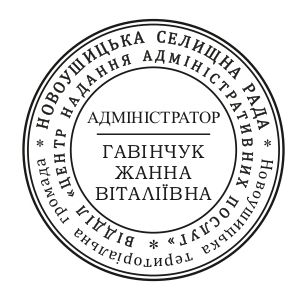 Керуючий справами (секретар) 
виконавчого комітету	Валерій ЗВАРИЧУКПро виготовлення іменної печатки  ЗАТВЕРДЖЕНО Розпорядження селищного голови27.06.2023  № 64/2023-р